CONTENIDO1	Objetivo del Documento	22	Abreviaturas y definiciones	23	Referencias	24	Resultado de mejoras implementadas	35	Bitácora de Control de Cambios	3Objetivo del Documento [Resultado del seguimiento y evaluación de la mejora de procesos de la STIC.]Abreviaturas y definicionesReferenciasResultado de mejoras implementadasFecha de elaboraciónBitácora de Control de CambiosAbreviación o definiciónDescripción[Siglas, abreviaciones o acrónimos][Escribir una breve descripción y/o significado]Nombre del archivoDescripción y ubicación[Nombre del o los documentos que a los que se hace referencia a los largo del llenado de este formato][Escribir una breve descripción del documento así como su ubicación física o lógica]Proceso/ Actividad/ Factor críticoAcción de mejora implementadaResultado esperadoResultado obtenidoEstatus del Proyecto de implementación de mejoraServidor público responsableObservaciones[Indicar la fecha de elaboración del documento Resultado de mejoras implementadas.]RevisiónDescripción del CambioFecha de evaluaciónAprobadorAceptado
  /RechazadoFecha de aplicación01Actualización de la Imagen InstitucionalJUN 15Mtra. Ma. De Lourdes Zaldívar MartínezAceptadoJUN 1502Transición del SGC de la Norma ISO 9001:2008 a la Norma ISO 9001:2015Revisión de contenidos y actualización de  encabezadosMAY 18M. en I. María Isabel Garrido GalindoAceptadoMAY 1803Actualización de ImagenInstitucionalDIC 20M. en I. María Isabel Garrido GalindoAceptadoDIC 20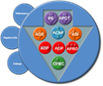 